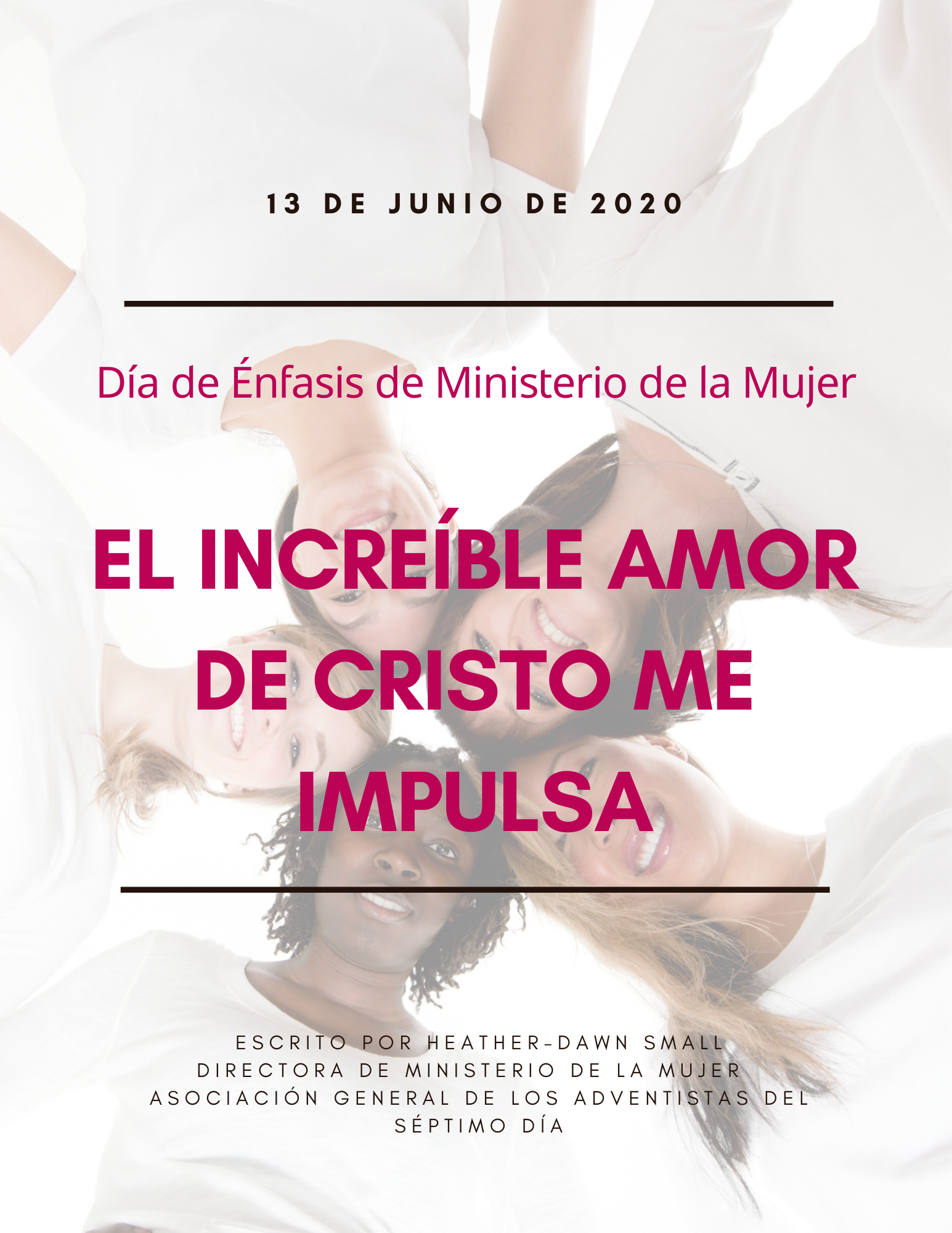 Preparado por el Departamento de Ministerio de la MujerAsociación General de los Adventistas del Séptimo Día12501 Old Columbia PikeSilver Spring, MD 20904women.adventist.orgDepartamento de Ministerio de la Mujer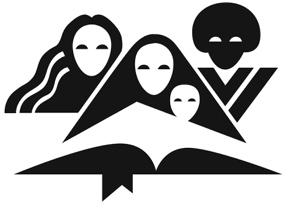 Asociación General de los Adventistasdel Séptimo Día12501 Old Columbia PikeSilver Spring, MD 20904 Estados Unidos			                                    13 de febrero de 2020 Estimadas Hermanas Directoras, Saludos gozosos para cada una.El Día de Énfasis de Ministerio de la Mujer es un día espacial para las mujeres adventistas del séptimo día de todo el mundo. Es un día en el que le damos gracias a Dios por los dones que nos ha dado para fortalecer a nuestras hermanas y a su iglesia. Un día cuando nos reafirmamos unas a otras y derramamos abundantemente nuestro amor en forma mutua a través de su llamado en nuestra vida y en la manera como puede tocar otras vidas a través de nosotros. Este año, el paquete de materiales para el Día de Énfasis de Ministerio de la Mujer, del 13 de junio, enfoca su atención en el amor, el amor de Dios. No solamente por ti y por mí, sino también en el amor de Dios obrando en y a través de nuestra vida. ¿Nos amamos unos a otros incondicionalmente? ¿Aceptamos que Dios nos ama, independientemente de nuestro pasado o nuestro presente? A veces necesitamos hacer un alto y hacernos a nosotras mismas algunas profundas preguntas que nos obligan a evaluar nuestra verdadera condición espiritual y nuestra relación con los demás. En esta ocasión, mi palabra para el año es “relaciones”. Estoy haciendo una prioridad de las relaciones en mi vida –con Dios, esposo, hijos, familia, amigos y aun personas desconocidas que encuentro a mi paso. El amor es la raíz de todas las relaciones. No mi amor, sino el amor de Dios obrando en mí y a través de mí.Mi oración en favor de cada una de nosotras es, en este día y cada día: Dios en mí y a través de mí, de manera que muchas vidas puedan ser alcanzadas con su salvífico amor. Quedo de ustedes, gozosamente, 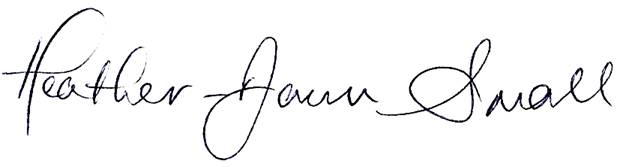 Heather-Dawn Small, directoraTabla de ContenidoAcerca de las Autoras	Orden del Servicio	Sermón	Seminario	Material para distribuir 1	Material para distribuir 2	Acerca de las AutorasHeather-Dawn Small es la autora de “El Increíble Amor de Cristo me Impulsa”, el sermón del Día de Énfasis de Ministerio de la Mujer 2020. Heather-Dawn es actualmente la directora de Ministerio de la Mujer de la Asociación General de los Adventistas del Séptimo Día. Es esposa del Pastor Joseph Small y madre de dos jóvenes adultos, una hija, Dalonne y un hijo, Jerard.Antes de venir a la Asociación General en 2001, Heather-Dawn ocupaba durante cinco años la posición de directora de Ministerio Infantil y de la Mujer en la Unión Asociación del Caribe, en la República de las dos islas de Trinidad y Tobago.Heather-Dawn tiene una licenciatura en Inglés, otorgada por la Universidad Andrews, en Berrien Springs, Michigan, una maestría en Atención Pastoral de la Mujer, de Western Seminary, en Portland, Oregon, Estados Unidos y es actualmente candidata al doctorado en Liderazgo, en el mismo Western Seminary.A Heather-Dawn le gusta viajar, leer, bordar, confeccionar álbumes de recortes y coleccionar estampillas. Al viajar por todo el mundo, la mueven tres pasiones: Ver a más mujeres involucradas en la evangelización, animar a las mujeres a involucrarse en el ministerio en favor de los demás, especialmente a las mujeres jóvenes y, compartir con otros el gozo que Dios le ha dado a pesar de tantos desafíos en su vida. Su palabra favorita es “GOZO” y su dicho favorito es: “No dejes que nadie te robe tu gozo”. Lou Kinzer Blanchfield es la autora de “El Arte del Perdón”, el seminario incluido en este paquete de materiales. Lou y su esposo, Roger Lee Blanchfield, viven en una granja en la región noroeste central de Iowa, Estados Unidos, en donde cultivan maíz y frijol soya, y en donde Roger trabaja como evaluador de bienes inmuebles. Tienen dos hijos adultos, Loralee and Brett.Cuando la familia era joven, todos trabajaban y jugaban en la granja familiar. Después de que ambos hijos entraron a la escuela, Lou trabajó en jornadas de tiempo parcial como enfermera en un hospital rural. Ha obtenido títulos académicos de Walla Walla College, en College Place, Washington (B.S.N.) y de Drake University, en Des Moines, Iowa (M.S.N.). Es estudiante doctoral en el departamento de Desarrollo Humano y Estudios de la Familia, en la State University, en Ames, Iowa. Ha impartido clases a estudiantes de enfermería en el Central Community College en Iowa y en Union College, en Lincoln, Nebraska.  Actualmente enseña a estudiantes de segundo grado de enfermería en el Des Moines Area Community College, en Boone, Iowa. Es miembro de Theta Tau, la sociedad nacional de honores, para enfermería y está en la lista de Who's Who en Enfermería en Estados Unidos.A Lou y Roger les gusta estudiar la Biblia, caminar, andar en bicicleta, los deportes acuáticos y en la nieve. A Lou le gusta incursionar en varias formas de arte, tales como el dibujo y la pintura y gusta también de la jardinería. Orden del Servicio de AdoraciónEl Increíble Amor de Cristo me ImpulsaLlamado a la Adoración: “El amor de Dios”  Himnario Adventista # …Así manifestó Dios su amor entre nosotros: en que envió a su Hijo unigénito al mundo para que vivamos por medio de él. Dios no envió a su Hijo al mundo para condenar al mundo, sino para salvarlo por medio de él.En esto consiste el amor: no en que nosotros hayamos amado a Dios, sino en que él nos amó y envió a su Hijo para que fuera ofrecido como sacrificio por el perdón de nuestros pecados. Dios es amor. El que permanece en amor, permanece en Dios, y Dios en él.Queridos hermanos, ya que Dios nos ha amado así, también nosotros debemos amarnos los unos a los otros. Si alguien afirma: “Yo amo a Dios”, pero odia a su hermano, es un mentiroso; pues el que no ama a su hermano, a quien ha visto, no puede amar a Dios, a quien no ha visto.Y él nos ha dado este mandamiento: el que ama a Dios, ame también a su hermano.—Tomado de 1 Juan 4 y Juan 3, NVIHimno de apertura: # 109, “Un buen amigo tengo yo” Oración pastoral Llamado a la ofrendaMúsica especial o himno de dedicación: # 261, “Salvador a ti me rindo” Lectura bíblica: 2 Corintios 5:14, (RVA) y Juan 4:7-12, (NVI)Sermón: “El Increíble Amor de Cristo me Impulsa”Himno de Clausura: # 453, “Cómo ser cual Cristo” Oración FinalSermónEL INCREÍBLE AMOR DE CRISTO ME IMPULSAPor Heather-Dawn Small“El amor de Cristo nos Impulsa” 2 Corintios 5:14, Reina Valera Actualizada (RVA-2015)(Nota para el orador: Cuando ores justamente antes de predicar este sermón, pide a Dios que envíe su Espíritu Santo para impresionar el corazón y la mente de los que van a escuchar. Es el espíritu Santo el que produce un cambio y trae sanidad espiritual a cada persona. Este mensaje implica un llamado al cambio).  Texto bíblico: 1 Juan 4:7-12, NVIINTRODUCCIÓN  Permítanme iniciar este mensaje dirigiéndoles unas cuantas preguntas. (Hacer una pausa de varios segundos después de leer cada pregunta). ¿En qué forma el conocer a Cristo hace una diferencia en tu vida? ¿Eres de alguna manera diferente este año que el año pasado? ¿Te ha transformado el amor que Cristo tiene por ti? Si les hiciera esas preguntas sobre ti a tu familia y personas cercanas, ¿qué crees que dirían? Estas son preguntas incómodas, pero son preguntas que necesitan una respuesta; así que déjame repetirlas una vez más.   ¿En qué forma el conocer a Cristo hace una diferencia en tu vida? ¿Eres de alguna manera diferente este año que el año pasado? ¿Te ha transformado el amor que Cristo tiene por ti? Si les hiciera esas preguntas sobre ti a tu familia y personas cercanas, ¿qué crees que dirían? El apóstol Pablo señala en 2 Corintios 5:14: “Porque el amor de Cristo nos constriñe …” (RVR 1960)Vamos a ver este mismo versículo, según aparece en algunas cuantas otras versiones de la Biblia.“…pues el amor de Cristo nos apremia ...” (Nueva Biblia de las Américas - NBLA)“El amor de Cristo nos controla...” (Nueva Traducción Viviente - NTV)“El amor de Cristo nos controla, nos apremia y nos impulsa...” (Versión en inglés AMP – Amplified Version)La versión Reina Valera Actualizada (RVA -2015, dice:  “El amor de Cristo nos impulsa...” (MSG)El amor de Cristo nos obliga…” (Nueva Versión Internacional -NVI)Cada una de estas versiones o traducciones usa una serie de diferentes palabras como sinónimos de “constriñe” —palabras tales como “apremia”, “controla”, “obliga”, “insta”, “impulsa” y “mueve”. Son palabras muy fuertes con significado muy férreo. ¿Qué significa que algo nos constriña, nos obligue, nos controle o nos obligue a la acción? ¿Qué clase de amor puede ser este? Déjenme que les cuente la siguiente historia. Susana, una mujer de treinta y cinco años, había estado ciega por un año. Debido a una diagnosis médica equivocada, había perdido la capacidad de la vista. Había quedado de pronto sin la facultad de ver, ni siquiera el muy amado rostro de su esposo Mark. Su constante pregunta era: ¿Cómo es que me ha pasado esto a mí?  Estaba deprimida y tenía todo el derecho de lamentarse y de tener sentimientos de amargura y de pérdida.  Mark sentía el dolor de su esposa y se sentía profundamente triste por su pérdida y su lucha por aceptar adaptarse a su nueva situación. ¿Qué podía hacer? Susana estaba demasiado asustada como para movilizarse a su alrededor por sí misma, así que Mark iba a todas partes con ella, incluyendo el tomar el autobús rumbo a su trabajo cada día. Pero él ya no podía mantenerse haciéndolo. Era muy costoso y resultaba una rutina muy agitada. Una vez que la dejaba en su trabajo, tenía que tomar ahora otro autobús para llegar a su propio trabajo. Finamente llegó el día cuando Mark le dijo a Susan que ella iba a tener que comenzar a tomar el autobús por sí sola. Ella se enojó mucho y la anonadaba la idea de tener que tomar sola el autobús. “Estoy ciega”, le gritó a Mark. “¿Cómo se supone que sepa por dónde ir? Siento que me estás abandonando”. A Mark se le rompió el corazón al escuchar esas palabras, pero él sabía que era algo que tenía que hacerse. Él sabía que, con el tiempo, Susan llegaría a acostumbrarse al viaje en autobús por sí sola y llegaría a sentirse más confiada en sí misma; pero nunca llegaría a ese punto si él se mantenía acompañándola todo el tiempo. Así que en los siguientes viajes, él le estuvo hablando acerca de cada cosa que él hacía y entonces haciendo que ella lo hiciera por sí misma. Incluso le ayudó a establecer amistad con el conductor del autobús.  Llegó finalmente el día cuando Susan pensó que podía tomar el autobús por sí sola. Mark tomaría un taxi hacia su oficina, según lo acostumbraba antes de que Susan quedara ciega. En ese primer lunes de mañana, abrazó a su esposo como si no quisiera dejarlo ir. Pero al fin lo soltó y subió con mucho cuidado al autobús y emprendió el viaje a su trabajo. Hizo esto mismo cada día —el lunes, martes, miércoles y jueves. Cada día se sentía más segura de su habilidad para llegar a su trabajo por sí misma. Una mañana, al estar pagando Susan su pasaje al ir a bajarse del autobús, le dijo el conductor. “Ciertamente, me das mucha envidia”. Susan no estaba segura de que era a ella, o no, a la que el conductor le estaba hablando. Después de todo, ¿quién podía envidiar a una mujer invidente como ella? Curiosa, le preguntó al conductor: “¿Por qué razón dices que me envidias”. El conductor le respondió: “Debe sentirse muy bonito el que lo cuiden y protejan a uno como lo hacen contigo”.  Susan no tenía idea acerca de lo que estaba hablando el conductor del autobús y le preguntó: “¿Qué quiere decir con eso?” El conductor le dijo: “Debes saber que cada mañana durante toda esta semana, un caballero muy apuesto ha estado esperando de pie, frente a la esquina, cuando te bajas del autobús. Se asegura de que cruzas la calle sin ningún problema y te sigue observando hasta que entras al edificio de tu oficina. Entonces te envía un beso y se retira. Eres una mujer muy afortunada”. Lágrimas de gozo corrieron entonces por las mejillas de Susan. Aunque ella no podía verlo físicamente, había podido siempre sentir la presencia de Mark. Era realmente muy afortunada, tan afortunada, que él le había dado un regalo todavía más poderoso que la vista. Le había dado el regalo del amor; del amor increíble. ¿Qué clase de amor podría impulsar a un hombre, apremiarlo y constreñirlo a cuidar de esa manera a su esposa? Solamente el amor de Dios. ¡Ese es un amor asombroso e increíble! EL AMOR DE DIOS POR MÍPero el amor de Dios por nosotros es todavía más increíble que el amor de Mark por Susan. El amor de Dios lo hizo enviar a su único Hijo a este mundo para morir por nosotros, a fin de que pudiéramos tener vida eterna. Juan, el discípulo amado, escribe acerca del amor de Dios en su primera epístola y describe en 1 Juan 4: 7-12, el efecto que el amor de Dios tiene en nuestra vida.  Estamos leyendo hoy este pasaje en la Nueva Versión Internacional (NVI). 7 Queridos hermanos, amémonos los unos a los otros, porque el amor viene de Dios, y todo el que ama ha nacido de él y lo conoce.8 El que no ama no conoce a Dios, porque Dios es amor.9 Así manifestó Dios su amor entre nosotros: en que envió a su Hijo unigénito al mundo para que vivamos por medio de él. 10 En esto consiste el amor: no en que nosotros hayamos amado a Dios, sino en que él nos amó y envió a su Hijo para que fuera ofrecido como sacrificio por el perdón de nuestros pecados. 11 Queridos hermanos, ya que Dios nos ha amado así, también nosotros debemos amarnos los unos a los otros. 12 Nadie ha visto jamás a Dios, pero, si nos amamos los unos a los otros, Dios permanece entre nosotros, y entre nosotros su amor se ha manifestado plenamente. Dios nos ha llamado a cada uno de nosotros a dar a conocer su amor a todo el mundo. En Ministerio de la Mujer, decimos: “Toca un corazón, Haz contacto con mi mundo”. Esa palabra “toca” significa acercarse, llegar hasta aquellas personas con necesidades, con el amor solícito de Dios. Por causa de los desafíos y pruebas que enfrentamos en nuestra vida, por causa de las luchas con nosotros mismos y con otros, podríamos no contar con ese amor para poder compartirlo con otros. Pero si Dios mora en nosotros cada día, tendremos entonces amor para compartirlo. Leemos en el versículo 7 que “el amor viene de Dios”. Dios es la fuente del amor. Cualquier otra clase de amor no es verdadero amor. 1 Corintios 13 nos da una clara descripción de lo que es verdadero amor y la forma en que este amor verdadero se comporta. Algunas de las frases que usa el apóstol Pablo para describir el verdadero amor, son:  - es paciente - es bondadoso- no es envidioso- todo lo soporta- jamás de extingue Sé que a esta altura, algunos de ustedes estarán pensando: “¿Y quién puede amar de esa manera?” La respuesta es: “Dios puede amar así; y nosotros también, si él vive en nosotros. Sabemos que Dios puede amar de esta manera porque ha dicho: “Con amor eterno te he amado; por eso te sigo con fidelidad” (Jeremías 31:3, NVI). Independientemente de cual haya sido nuestro pasado o cual sea nuestro presente, de cuáles sean nuestras luchas con el pecado o las muchas veces en que le hayamos fallado a nuestro Dios, él todavía nos ama. Él no se rinde y deja de amarnos o deja de atraernos a sí. El tener una relación diaria con Dios es vital para que podamos amar a otros de la forma como Dios ama. Todos los que han nacido en la familia celestial son, en un sentido especial, los hermanos de nuestro Señor. El amor de Cristo nos une como miembros de su familia. Cada vez que ese amor se hace manifiesto, se revela tal relación divina. 1 Juan 4:7, señala: “…y todo el que ama ha nacido de él [Dios] y lo conoce”.Veamos cómo estas dos breves citas del Espíritu de Profecía apoyan el mensaje del apóstol Juan: “No le agrada a Dios ver que los hombres se preocupan únicamente de sus propias cosas mientras cierran los ojos a los intereses de los demás”. (énfasis  añadido) “El amor de Dios en el corazón es la única fuente de amor al prójimo”. (énfasis añadido)MI AMOR POR DIOSEl apóstol Juan es muy claro en 1 Juan 4. En el versículo 7 nos aconseja amarnos unos a otros y entonces explica que la habilidad de amar como Dios ama se obtiene solamente al conocer a Dios. Vuelve a decirlo en el versículo 8, pero lo hace en forma negativa a fin de llamar nuestra atención: “El que no ama no conoce a Dios, porque Dios es amor”. Finalmente, nos desafía en el versículo 11 a manifestar el amor de Dios amándonos unos a otros. La Biblia es muy clara al decir que si no amamos a otros, entonces no conocemos realmente a Dios. Si las personas que me rodean —mi familia, amigos, miembros de la iglesia, compañeros de trabajo, personas desconocidas— no ven en mi vida el amor puro y verdadero de Dios, eso significa entonces que no conozco a Dios. Es posible que asistas a la iglesia cada sábado y aun durante la semana. Tal vez estés pagando fielmente un diezmo. Tal vez estés dedicando tu tiempo, talento, y medios a la iglesia; pero, si el amor de Dios no puede verse en tu vida, entonces tú no conoces a Dios; y eso significa que estás perdido(a). ¿Puedes imaginarte el esforzarnos por hacer todas esas cosas y todavía estar perdidos? ¡Absolutamente nadie quiere perderse! Sin embargo, todos estamos perdidos sin el amor de Dios en nuestro corazón. Te pido que por favor evalúes honestamente tu corazón en este momento y le ruegues a Dios que efectúe ahora mismo un cambio en tu corazón.EL INCREÍBLE AMOR DE DIOS¿Qué prueba tenemos del amor de Dios? Leamos ahora 1 Juan 4:9. “Así manifestó Dios su amor entre nosotros: en que envió a su Hijo unigénito al mundo para que vivamos por medio de él”. El apóstol Juan refuerza ese mismo concepto y en forma todavía más clara en su evangelio: “Porque tanto amó Dios al mundo que dio a su Hijo unigénito, para que todo el que cree en él no se pierda, sino que tenga vida eterna” (Juan 3:16, NVI).El amor de Dios por nosotros es tan inmenso, que se sintió compelido, apremiado y constreñido a hacer el increíble sacrificio de dar a su Hijo por ti y por mí. ¡Ese amor sacrificial es un amor asombroso e increíble!El apóstol Pablo nos dice que Dios “nos escogió en él antes de la creación del mundo” (Efesios 1:4, NVI). ¡Piensa en eso! Antes de que fuéramos concebidos, aun antes del comienzo del tiempo, Dios pensó en ti y en mí. El amor de Dios por nosotros comenzó aun antes de que se cometiera el primer pecado, porque ya tenía dispuesto desde entonces un plan para salvarnos. ¡Ese infinito amor es un amor asombroso e increíble!Señala Elena G. White: “Un requisito esencial para recibir e impartir el amor perdonador de Dios es conocer ese amor que nos profesa y creer en él”. ¡Ese amor perdonador es amor asombroso e increíble! Y por causa del increíble amor perdonador de Dios, se espera que nosotros, como creyentes, manifestemos amor hacia los demás. El apóstol Juan nos recuerda en 1 Juan 4:11: “Queridos hermanos, ya que Dios nos ha amado así, también nosotros debemos amarnos los unos a los otros”. (Énfasis añadido).   MI AMOR POR OTROSDiferentes personas favorecen ciertas frutas y de cada fruta favorita para cada quien, se dice que es “la mejor”. Los mangos (sustituye mangos con cualquier otra fruta favorita en tu país) son dulces y jugosos. Son bellos a la vista y son realmente tentadores. Otra fruta que se encuentra en el sureste de Asia y que es gustada por mucha gente, es el durián. Sin embargo, el olor de esta fruta es muy fuerte y  desagradable. Muchas personas no se atreven ni siquiera a probarla, por causa de ese fuerte olor. Es tan desagradable, que los hoteles no sirven esta fruta, ni se permite a los pasajeros que la lleven a bordo de un avión por causa de ese olor tan ofensivo. Sin embargo, la gente asegura que tiene un sabor dulce y casi celestial. Cuando se trata de amar a otros, nos enfrentamos con muchos desafíos. Algunas personas son como los mangos (o la fruta que hayas elegido). Nos agradan y gustan a primera vista. Nos deleita tenerlas a nuestro alrededor. Sin embargo, algunas personas son como la fruta durián. Pueden tener algunos hábitos que nos son ofensivos. Es difícil poder llegar a conocerlas y algunas veces hasta corremos en la dirección opuesta cuando nos encontramos con tales personas. Sin embargo, si persistimos en ello, podemos encontrar buenas cosas en ellas. Dios puede usar tu influencia para suavizar el corazón de personas tales.  ¿Cuál es tu oración diaria? ¿Será tal vez, Señor, cambia a esa persona?, o es, ¿Señor, cámbiame a mí? Cuando los demás nos miran a nosotros, ¿pueden ver en nosotros un amor que los asombra? ¿Pueden ver a Jesús? Deberían poder ver un amor que nos compele, apremia, obliga y constriñe a amarlos, ya sea que sean mangos o durián. EL AMOR DE CRISTO EN MÍMis amigos, ¡no se desalienten! Si nosotros mismos somos como la fruta durián, malolientes y desagradables para los demás, Dios puede cambiar nuestro corazón y hacernos nuevas criaturas en Cristo. El apóstol Pablo declara en 2 Corintios 5:17 (NVI):Por lo tanto, si alguno(a) está en Cristo, es una nueva creación. ¡Lo viejo ha pasado, ha llegado ya lo nuevo! Necesitamos estar EN CRISTO. ¿Por qué EN CRISTO? Porque EN CRISTO tenemos justificación, perdón de los pecados, vida eterna, gozo eterno. EN CRISTO llegamos a ser nuevas criaturas. ¿Qué es una nueva criatura? ¿Significa eso que nuestro rostro va a cambiar? ¿Se trata de un cambio exterior? La respuesta es que es un cambio tanto interior como exterior. Externamente, la gente va a notar el cambio en nuestro comportamiento y en el gozo manifestado en nuestro rostro. Internamente, es un cambio del corazón y de la mente. Cuando estamos en Cristo y Cristo está en nosotros, él cambia nuestro carácter. Como resultado de ese cambio interno, también cambia nuestro comportamiento exterior. Eso es lo que los demás deben ver en nosotros. Las cosas viejas han pasado. Los viejos hábitos, comportamientos, actitudes, todos ellos se van desvaneciendo. Oh, sí, tal vez puedan reaparecer de vez en cuando, cuando miramos hacia nosotros mismos en vez de mirar hacia Jesús. Pero cuando buscamos a nuestro Salvador cada día, podemos ver un cambio en la forma como tratamos a otros y los demás pueden también notarlo. Tener una relación con Cristo significa que somos recipientes del amor que él derrama sobre nosotros. ¡Ese amor regenerador es amor asombroso e increíble! El viejo corazón —o sea, el corazón de esa mujer molesta con su familia por causa de pequeñas cosas; la mujer que critica y se queja constantemente; la mujer que revela algunas veces una actitud mezquina e irritable; sí, ese viejo corazón, llega a ser subyugado al morar en él el Espíritu Santo. Nuestros familiares, nuestros amigos, nuestros compañeros de trabajo y nuestros vecinos podrán entonces ver en nosotros el increíble amor de Jesús. COMPARTIENDO EL AMOR DE DIOSSin embargo, No es suficiente con recibir el amor de Dios. Necesitamos también pasar ese amor a los demás. El amor que Dios derrama sobre nosotros nos afirma en nuestra convicción de que somos amados, de que somos preciosos a la vista de Dios. Al pasar ese amor a otros, los demás también podrán saber que Dios los ama y los ve como personas preciosas a su vista. ¡Qué gran diferencia puede hacer ese amor en la vida de una persona ahogándose en el mar de la culpa, los remordimientos, la tristeza, la ira, la soledad, la desesperanza y la incapacidad para perdonar. El saber que Dios la ama así como es y que murió para salvarla, marcará la gran diferencia entre una vida de dolor o una vida de gozo. Y nosotros somos los dadores de gozo que Dios elige para derramar su amor sobre sus hijos necesitados. ¡Ese amor transformador de la existencia es verdaderamente amor asombroso e increíble! Elena G. White escribe elocuentemente sobre ese asombroso amor que transforma la vida y constriñe nuestro corazón. “Cuando el principio celestial del amor eterno llene el corazón, sobreabundará y se extenderá a otros, no meramente porque se reciben favores de ellos, sino porque el amor es el principio de la acción, y modifica el carácter, gobierna los impulsos, controla las pasiones, subyuga la enemistad y eleva los afectos. Este amor no se restringe para incluir solamente “a mí y lo mío”, sino que es amplio como el mundo y elevado como el cielo. Está en armonía con el amor de los ángeles obreros. Este amor, estimulado en el alma, endulza toda la vida y derrama una influencia refinadora a todo su alrededor. Si lo poseemos, no podemos menos que ser felices, sonría la fortuna o nos vuelva la espalda. Y si amamos a Dios de todo corazón, también debemos amar a sus hijos. Este amor es el Espíritu de Dios. Es el adorno celestial que da verdadera nobleza y dignidad al alma”.“Nuestro deber consiste en vivir en la atmósfera del amor de Cristo, en respirar su amor profundamente y en reflejar su calor a nuestro alrededor. ¡Oh, qué esfera de influencia se abre ante nosotros! Cuán cuidadosamente debiéramos cultivar el jardín del alma, para que pueda producir únicamente flores puras, dulces y fragantes. Palabras de amor, de ternura y de caridad santifican nuestra influencia sobre los demás” Leamos 1 Juan 4:10-12. “ 10 En esto consiste el amor: no en que nosotros hayamos amado a Dios, sino en que él nos amó y envió a su Hijo para que fuera ofrecido como sacrificio por el perdón de nuestros pecados. 11 Queridos hermanos, ya que Dios nos ha amado así, también nosotros debemos amarnos los unos a los otros. 12 Nadie ha visto jamás a Dios, pero, si nos amamos los unos a los otros, Dios permanece entre nosotros, y entre nosotros su amor se ha manifestado plenamente”LLAMADODios nos llama a salvación a cada uno de nosotros a través de su Hijo, Jesucristo.  Él nos llama a entregarle nuestra vida a fin de que pueda vivir en nuestra vida.Nos invita a pasar tiempo con él cada día y recibir el Espíritu Santo y todos los dones que trae consigo. El amor de Dios nos compele, obliga, nos apremia, nos insta y nos constriñe. Su amor nos mueve a desear el cambio que necesitamos para llegar a ser transformados en nuevas criaturas. Dios nos llama a ser uno con él y su iglesia al acercarnos a aquellos que encontramos en nuestro camino, aquellos que necesitan el toque del amor de Dios en su vida. Sí, mis hermanas, Dios nos llama cada día a recibir su amor y a dar su amor a aquellas personas que nos rodean. Y de esa manera, Dios necesita: Mujeres que se rinden a él cada día. Mujeres que lo aman y que están dispuestas a dar su vida como sacrificio de alabanza a Dios. Mujeres que lo van a poner en el primer lugar de su vida, y eso significa, antes que a su esposo, sus hijos, familia, trabajo y, en todas las cosas, Dios primero. Mujeres que están estudiando la Palabra de Dios y que son guiadas por el Espíritu Santo. Y mujeres que están dispuestas a servir a los demás. Si deseas ser ese tipo de mujer, movida e impulsada por el asombroso e increíble amor de Dios, ponte conmigo de pie y deja que todos los presentes puedan ver que Dios tiene todo un ejército de mujeres que están listas y dispuestas a amar el mundo en servicio a él. —Fin del Sermón—SeminarioEL ARTE DE LA AMISTADQué significa la amistad en nuestras relaciones con otros y con Dios Por Lou BlanchfieldINTRODUCCIÓN¿De qué clase de bendiciones se priva la gente al no contar con amistades cercanas? ¿Qué bendiciones nos vienen cuando tú y yo tenemos amigos cercanos? Encontré esta cita:LA VIDA SE VE FORTALECIDA POR MUCHAS AMISTADES. EL AMAR Y SER AMADOS ES LA MAYOR FELICIDAD DE LA EXISTENCIA. —Sydney Smith¿Te has sentido sola alguna vez y has anhelado tener una amiga, sin saber cómo hacerte de amigas? Elena G. White nos dejó estas palabras en El Deseado de todas las gentes, p. 122:“Pero los dones de Jesús son siempre frescos y nuevos. El banquete que él provee para el alma no deja nunca de dar satisfacción y gozo. Cada nuevo don aumenta la capacidad del receptor para apreciar y gozar las bendiciones del Señor. Da gracia sobre gracia. No puede agotarse la provisión. Si moramos en él, el recibimiento de un rico don hoy nos asegura la recepción de un don más rico mañana. Las palabras de Jesús a Natanael expresan la ley de Dios al tratar con los hijos de la fe. A cada nueva revelación de su amor, declara al corazón dispuesto a recibirle: ´¿Crees? cosas mayores que éstas verás´ (Juan 1:50)”. El día de hoy estaremos considerando varias ideas para formar amistades. Ideas  que puedan ser de aliento, inspiración, a la vez prácticas y divertidas. Vas a tener la oportunidad de elegir ideas que puedes usar para enriquecer tu vida en el hogar, en la iglesia y en tu vecindario. AMISTAD NATURAL Las amistades entre las mujeres comienzan temprano en la vida cuando somos niñas. Las niñas juegan con sus madres y juegan a que son “mejores amigas”. Durante su niñez y juventud se la pasan esforzándose por encontrar y mantener una “mejor amiga”. Hay muchos factores presentes durante la niñez y la juventud que nos ayudan en el desarrollo y el mantenimiento de nuestras amistades. El ambiente del aula de clases nos pone en contacto con personas de nuestra misma edad. En la escuela secundaria y en la universidad, así como en las escuelas con internado, se nos coloca en contacto íntimo con personas de nuestra edad y generalmente con personas que tienen los mismos intereses que nosotros.  Son embargo, dentro de nuestra sociedad móvil y por causa del proceso normal de crecimiento y desarrollo, muchas de nosotras nos alejamos de nuestras amigas, del hogar de nuestros padres y de nuestro sistema de apoyo familiar.Los trabajos nos alejan de nuestro círculo de amistades. Nuestra vida se vuelve muy ocupada tratando de sostenernos, de formar y edificar nuestra propia familia y cada vez encontramos menos y menos tiempo para cultivar amistades.  Al mismo tiempo, encontramos cada vez menos personas que tienen nuestras mismas creencias y nuestros mismos intereses. Si nos hemos casado, nuestra mejor amiga debe tener entonces un cónyuge que sea compatible con el nuestro. Las investigaciones indican que el convertirse en un amigo es una habilidad que puede ser aprendida y que tiene que ver con la habilidad de la persona para amar, ser amada y poder comunicar el amor. La Biblia dice que Dios es amor. Nos dice también que el deseo mayor de Dios es enseñarnos cuánto nos ama a cada uno de nosotros. La Biblia es el registro de las formas en que Dios ha tratado de darnos a conocer ese amor, esperando que a su vez, nosotros podamos responder amándolo y confiando en él.  Y nos dice, además, que cuando lleguemos a conocer a Dios, podemos llegar a ser como él. ¡Él es amor! Cuando somos “amor”, los demás se sentirán atraídos a nosotras; tendremos amigos; es más, podremos ser capaces de ser amigas de Dios! 2 Corintios 5:17-19 señala: “Por lo tanto, el que está unido a Cristo es una nueva persona. Las cosas viejas pasaron; se convirtieron en algo nuevo. Todo esto es la obra de Dios, quien por medio de Cristo nos reconcilió consigo mismo y nos dio el encargo de anunciar la reconciliación. Es decir que, en Cristo, Dios estaba reconciliando consigo mismo al mundo, sin tomar en cuenta los pecados de los hombres; y a nosotros nos encargó que diéramos a conocer este mensaje”. (Versión DHH). La versión en inglés TEV (Today’s English Version), lo traduce así: “Cualquiera que se una a Cristo es una nueva persona; desaparece lo viejo y viene lo nuevo. Todo esto es hecho por Dios, quien a través de Cristo nos cambia de ser sus enemigos, a amigos y nos dio la tarea de hacer también de otros, sus amigos. Nuestro mensaje es que a través de Cristo, Dios estaba haciendo a todos los seres humanos sus amigos. Dios no hizo cuenta de sus pecados y nos ha dado a nosotros el mensaje que dice cómo los ha hecho sus amigos”.Trataremos ahora tres principios para formar y fortalecer amistades: Comunicar calor humano en tu amistad, darle alta prioridad a tu amistad y crear apertura y sinceridad en tu amistad. Estos principios se comentan en varios libros que hablan de la amistad, tales como Making Friends (Haciendo amigos), por Em Griffin y The Friendship Factor (El factor amistad), por Alan L. McGinnis. Ambos autores elaboraron un modelo para la formación y fortalecimiento de la amistad, basándose en el principio señalado en Juan 15:15: “Ya no los llamo siervos, porque el siervo no está al tanto de lo que hace su amo; los he llamado amigos, porque todo lo que a mi Padre le oí decir se los he dado a conocer a ustedes”. Según este versículo, parecería que aunque a veces la amistad podría parecer elusiva; para el cristiano, no es una opción; ¡es el más elevado llamado! Jesús elevó la categoría de nuestra relación con él. Ya no somos más sus siervos, ¡somos ahora sus amigos! El modelo de Dios para la formación de amistades se encuentra en Juan 15:12-17. Vamos a usar la versión Dios Habla al Hombre (DHH). Veamos ahora el primer principio. PRINCIPIOS PARA FORMAR Y FORTALECER AMISTADES El primer principio en nuestro modelo para fortalecer la amistad, es: 1. COMUNICAR CALOR HUMANO EN NUESTRA AMISTAD El autor McGinnis sugiere que muchas personas se abstienen de expresiones cálidas por temor a ser rechazadas o de parecer sentimentales. Es importante comunicar calor humano. El expresar lo que hay en el corazón puede ayudar a hacer fuerte la amistad. El siguiente es un ejemplo de no expresar lo que hay en tu corazón: Decimos “gracias” cuando en realidad queremos decir “Dios te bendiga”; y “hasta luego”, cuando en realidad queremos decir “Te voy a extrañar”. Es importante la comunicación del afecto cálido. Veamos ahora Juan 15:12. Vemos ahí que el modelo de Dios para formar amistades comienza con el concepto de comunicar calidez humana: “Y este es mi mandamiento: que se amen los unos a los otros, como yo los he amado”. ¿Cómo se aplica lo anterior a la idea de expresar calidez en la relación humana. Tal vez te preguntes cómo se puede ordenar a otro que ame. Yo también me pregunté esto y busqué ese versículo en el Diccionario Griego Strong sobre el Nuevo Testamento (p. 29 en inglés). En este versículo, la palabra “mandamiento” se define como “una prescripción autoritaria”. Piensa en ello. Una receta de amor, prescrita por el Gran Médico mismo, el que primero nos amó a nosotros y que nos pide que compartamos ese amor con los demás.  Si seguimos esta “receta”, ¿qué puede hacer el amor? El Amor —¡puede sanar corazones quebrantados!El Amor —¡puede restaurar relaciones rotas!El Amor —puede formar y fortalecer amistades!¿Sabe Dios que necesitamos amor para alentar la amistad? Escucha la forma como Dios comunica su calidez hacia nosotros: " Yo te he amado. . . con un amor eterno.
    Con amor inagotable te acerqué a mí” (Jeremías 31:3, NTV). Nada alienta más la amistad que saber que alguien te ama. ¡Comunica calidez en tu amistad! El segundo principio en nuestro modelo para construir una amistad es: 2. ASIGAR UNA ALTA PRIORIDAD A TU AMISTADConsejeros y sicólogos sugieren que las personas que se sienten profundamente amadas creen que los demás con una fuente básica de felicidad. Sus amigos son muy importantes para ellas. Independientemente de cuán ocupado sea su programa, estas personas han desarrollado un estilo de vida y una forma de manejar su tiempo que les permite sostener relaciones profundas con los demás. Por otra parte, las personas solitarias lamentan su falta de compañeros cercanos; sin embargo, le dan de hecho poco énfasis al cultivo de amigos...y podría haber muchas razones para ello:pasadas heridasdolor personal y... tiempo...La falta de tiempo podría evitar que pudiéramos mantener una conexión profunda con más personas que solamente unas cuantas. La amistad profunda requiere cultivo a través de los años; pasar tiempo juntos, tiempo para mucha conversación. El siguiente versículo en el modelo de Dios para la amistad, se encuentra en Juan 15:13 y dice: “El amor más grande que uno puede tener es dar su vida por sus amigos” (DHH). “Nadie tiene mayor amor que este, que uno ponga su vida por sus amigos”. (RVR 1960) ¿Qué te parece eso en relación con darle una elevada prioridad a tu amistad? ¿Podemos entender todo lo que le significó a Jesús dar su vida por sus amigos? ¿Qué significa para ti poner tu vida por tus amigos? Dice Juan 15:14: " Ustedes son mis amigos, si hacen lo que yo les mando”. La prescripción de amar a los demás debe ser muy importante porque se repite otra vez en este versículo. Cuando estamos enfermos y el médico prescribe una medicina o un tratamiento, ¿cuál es su propósito al prescribirlo? Por supuesto que su propósito es que tu cuerpo vuelva a estar sano. ¿Cuál piensas que es el propósito de Dios al prescribirnos “amar”? Dios anhela sanar nuestro corazón quebrantado: sanar nuestras relaciones rotas y sanar nuestras relaciones de amistad Por lo tanto, el Médico Divino prescribe el tratamiento que sabe que va a funcionar bien. Jesús podría haber pasado todo su tiempo con grandes multitudes de personas; sin embargo, los evangelios están llenas de instancias que nos muestran que le dio una elevada prioridad al hecho de formar también relaciones con unas pocas personas. Jesús estableció una relación con sus discípulos. Cuando Jesús hablaba con las multitudes, “no les decía nada sin emplear parábolas. Pero, cuando estaba a solas con sus discípulos, les explicaba todo” (Marcos 4:34, NVI).Jesús desarrolló una relación con tres amigos especiales, María, Marta y Lázaro. Podemos Ieer en tres de los evangelios que Jesús pasó la noche en su casa; que le prepararon alimentos y que le tenían buena confianza (Mateo  21:17, Marcos 11:11,12 y Juan 12:1-8).Jesús dedicó tiempo también para su relación con su Padre celestial. "Después de despedir a la gente, subió a la montaña para orar a solas” (Mateo 14:23, NVI). Él nos pide que nosotros también pasemos tiempo con él. “Vengan a mí todos ustedes que están cansados y agobiados, y yo les daré descanso” (Mateo 11:28-30, NVI).Jesús pasó tiempo con sus amigos cercanos. Necesitaba amigos que pudieran  consolarlo. Jesús necesitaba amigos entre quienes se pudiera sentir seguro. Las amistades cercanas no se establecen por casualidad. Cuando se desarrolla una amistad es porque reconocemos su importancia y dedicamos nuestro interés y atención a ella. Las amistades cercanas pueden crecer y desarrollarse entre aquellos que les asignan suficiente importancia como para cultivarlas. Lleva TIEMPO desarrollar una amistad con nuestros amigos. Y lleva tiempo también desarrollar una relación con Dios. Necesitamos pasar tiempo con aquellos que son de más importancia para nosotros. Nada alienta más una amistad que el saber que alguien te ha elegido y desea pasar tiempo contigo. ¡Asígnale una alta prioridad a tu amistad! El tercer principio en nuestro modelo para formar y fortalecer una amistad, es: 3. CREAR APERTURA Y SINCERIDAD EN TU AMISTADLos autores McGinnis y Griffin sugieren que las personas que sostienen profundas y perdurables relaciones, se caracterizan por su apertura y sinceridad.  Tienen un nivel de transparencia que les permite a los demás ver lo que hay dentro de su corazón. No pretenden ser más de lo que realmente son. Saben cómo ser partícipes de los quebrantos y las alegrías de los demás. ¿Has sentido alguna vez que no puedes abrirte sinceramente, revelar tu tristeza, tus preocupaciones y hasta tu gozo y alegrías con otras personas, por temor a que encuentren algo malo acerca de ti, o que descubran que no eres perfecto? En el campo médico, se sabe que las personas que reprimen sus pensamientos y temores desarrollan con frecuencia enfermedades relacionadas con el estrés. Por otra parte, la sinceridad y la apertura pueden prevenir tanto las enfermedades mentales, como también algunas clases de enfermedades físicas. En el modelo de Dios para la amistad, Juan 15:15 señala que él ha creado una relación abierta con nosotros: "Ya no los llamo siervos, porque el siervo no está al tanto de lo que hace su amo; los he llamado amigos, porque todo lo que a mi Padre le oí decir se lo he dado a conocer a ustedes” (NVI).Dios ha creado una relación abierta con nosotros. Nos ha dado a conocer todo lo del cielo. Dios desea que nosotros lo conozcamos. Juan 17:3 nos dice que el conocer a Dios es vida eterna. Juan 1:17, 18 explica que Jesús vino a darnos a conocer a Dios. Todo el plan de salvación es un plan para restaurar la amistad entre Dios y el hombre, al ganarse Dios el amor y la confianza del ser humano. Si deseas profundizar tu amistad con otra persona, ya sea con un amigo, con un cónyuge, o con Dios, crea una actitud de apertura en tu relación. Me encanta la forma como la Nueva Versión Internacional traduce el texto siguiente, en Juan 15:16: " No me escogieron ustedes a mí, sino que yo los escogí a ustedes y los comisioné para que vayan y den fruto, un fruto que perdure”.  ¿No te parece emocionante? ¡Piensa en ello!  "¡Tú no me escogiste a mí, sino que yo te escogí a ti! Si piensas que nadie te ha escogido nunca para que seas su amiga, debes saber que el Rey del universo, el Salvador de la humanidad ¡te ha escogido a ti para que seas su amiga! ¿Y qué es lo que significa que debes ir y dar fruto que debe perdurar? El fruto es el resultado de la amistad con Dios y, después de pasar tiempo con él, sus atributos hacen de tu corazón su hogar. Gálatas 5:22 y 23 nos dice: "El fruto del Espíritu es amor, alegría, paz, paciencia, amabilidad, bondad, fidelidad, 23 humildad y dominio propio” (NVI). ¿No te parece que eso suena como las características que escogerías en un(a) amigo(a) si pudieras elegir ese amigo(a) perfecto(a)? Esa es una descripción de Dios, nuestro Amigo perfecto. Y ¿qué mejor forma de ser amigo de los demás que el manifestar ante ellos el fruto del Espíritu Santo? Nada alienta más una amistad que una relación llena del bello fruto del Espíritu Santo. ¡Crea apertura y sinceridad en tus relaciones de amistad! RESUMEN“Este es mi mandamiento [prescripción]: que se amen los unos a los otros. (Juan 15:17). (Nota: La palabra mandamiento, se puede sustituir por la palabra prescripción, tomada del Strong's Greek Dictionary of the New Testament). (Diccionario Griego Strong del Nuevo Testamento). TIEMPO DE DISCUSIÓN GRUPAL Material para distribuir 1 —MODELO DE DIOS PARA LA AMISTAD: Divide a los participantes en grupos de cuatro a seis personas para discutir cómo se puede aplicar el modelo bíblico de amistad en el mundo real. ¿Con gente real? ¿Con Dios? Material para distribuir 2 —JESÚS NUESTRO EJEMPLO: Divide a los participantes en grupos de cuatro a seis personas para encontrar formas prácticas de seguir el ejemplo de Jesús en nuestra vida diaria. —Fin del Seminario— Material para distribuir 1EL MODELO DE DIOS PARA LA AMISTAD[Bosquejo de la discusión]Basado en Juan 15:12-17 (NVI)1.	Comunicar calidez en tu amistad.(vers. 12) " Y este es mi mandamiento: que se amen los unos a los otros, como yo los he amado”.  2.	Asignar una alta prioridad a tu amistad. (vers. 13) " Nadie tiene amor más grande que el dar la vida por sus amigos”. 		(vs. 14) " Ustedes son mis amigos si hacen lo que yo les mando”. 3.	Crear apertura en tu amistad. (vers. 15) "Ya no los llamo siervos, porque el siervo no está al tanto de lo que hace su amo; los he llamado amigos, porque todo lo que a mi Padre le oí decir se lo he dado a conocer a ustedes”. 4.	¿Cuál es el resultado? Una amistad estrecha y una confianza continua que se desarrollan a través del tiempo y que perduran por la eternidad. 5.	¿Cuál es el resultado? (vers. 16) "No me escogieron ustedes a mí, sino que yo los escogí a ustedes y los comisioné para que vayan y den fruto, un fruto que perdure. (Una confianza continua que se desarrolla a través del tiempo y perdura por la eternidad). El fruto de una amistad perdurable con Dios... Gálatas 5:22-23—"…. el fruto del Espíritu es amor, alegría, paz, paciencia, amabilidad, bondad, fidelidad,  humildad y dominio propio”.  "… el que siembra para agradar al Espíritu, del Espíritu cosechará vida eterna” (Gálatas 6:8 última parte).—Adaptado de McGinnis, A. L. (1978). The Friendship Factor: How to Get Closer To The People You Care For (El factor de la amistad: Cómo acercarte más a las personas que amas. Minneapolis, NM: Augsburg Publishing House.EL MODELO DE DIOS PARA LA AMISTADPrincipios para la Formación y Fortalecimiento de la Amistad[Tiempo de discusión]¿Cómo puedes aplicar este modelo en la vida real? ¿Con personas reales? ¿Con Dios? 1.	COMUNICAR CALIDEZ EN TU AMISTAD:2.	ASIGNAR ALTA PRIORIDAD A TU AMISTAD:3.	CREAR APERTURA Y SINCERIDAD EN TU AMISTAD:¿Qué cambios puedes esperar si aplicas lo que has estado aprendiendo? 	1.	2.	3.Material para distribuir 2JESÚS NUESTRO EJEMPLO[Tiempo de discusión]Jesús, nuestro ejemplo, demostró algunos métodos para crear libertad en las relaciones. ¿Cómo podemos aplicar estos principios en la vida real siguiendo su ejemplo? Protege la reputación de tu amigo(a) – Jesús nuestro ejemplo: Sabía todo acerca de María y sabía todo acerca de los líderes que la acusaban de cometer adulterio, pero él escribió el nombre de sus pecados en el polvo, de manera que pudieran borrarse por un soplo de viento. Jesús no expuso públicamente sus pecados. Él protegió su reputaciónTen cuidado con la crítica – Jesús nuestro ejemplo: “Ejerció el mayor tacto y atención reflexiva y bondadosa en su trato con la gente. Nunca fue rudo ni dijo innecesariamente una palabra severa; nunca causó una pena innecesaria a un alma sensible. No censuró la debilidad humana. Denunció intrépidamente la hipocresía, la incredulidad y la iniquidad, pero había lágrimas en su voz al pronunciar sus severas reprensiones” - El Deseado de todas las gentes, p. 319. Usa palabras de aceptación – Jesús nuestro ejemplo: Él aceptaba a cada persona; ricos, pobres, dirigentes, siervos, intocables. “Cada alma era preciosa a su vista. . . En todos los hombres veía almas caídas a las cuales era su misión salvar” -El Deseado de todas las gentes, p. 319Pasa tiempo a solas – Jesús nuestro ejemplo: “Después de despedir a la gente, subió a la montaña para orar a solas” -Mateo 14:23.	Procura otras relaciones – Jesús nuestro ejemplo: “Por tanto, vayan y hagan discípulos de todas las naciones” -Mateo 28:19.Prepárate para el cambio en tus relaciones – Jesús nuestro ejemplo: “Y yo le pediré al Padre, y él les dará otro Consolador para que los acompañe siempre… No los voy a dejar huérfanos; volveré a ustedes”.  Juan 14:16 y 18.—Adaptado de McGinnis, A. L. (1978). The Friendship Factor: How to Get Closer To The People You Care For (El factor de la amistad: Cómo acercarte más a las personas que amas. Minneapolis, NM: Augsburg Publishing House.